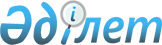 Об утверждении регламентов оказания государственных услуг в сфере образования
					
			Утративший силу
			
			
		
					Постановление акимата Абайского района Карагандинской области от 7 февраля 2013 года N 04/06. Зарегистрировано Департаментом юстиции Карагандинской области 19 марта 2013 года N 2241. Утратило силу постановлением акимата Абайского района Карагандинской области от 20 мая 2013 года N 17/24      Сноска. Утратило силу постановлением акимата Абайского района Карагандинской области от 20.05.2013 N 17/24.

      В соответствии с Законами Республики Казахстан от 23 января 2001 года "О местном государственном управлении и самоуправлении в Республике Казахстан", от 24 марта 1998 года "О нормативных правовых актах", от 27 ноября 2000 года "Об административных процедурах" и постановлением Правительства Республики Казахстан от 31 августа 2012 года N 1119 "Об утверждении стандартов государственных услуг, оказываемых Министерством образования и науки Республики Казахстан, местными исполнительными органами в сфере образования и науки", акимат Абайского района ПОСТАНОВЛЯЕТ:



      1. Утвердить прилагаемые регламенты оказания государственных услуг:



      1) "Прием документов для организации индивидуального бесплатного обучения на дому детей, которые по состоянию здоровья в течение длительного времени не могут посещать организации начального, основного среднего, общего среднего образования".



      2) "Прием документов для предоставления бесплатного питания отдельным категориям обучающихся и воспитанников в общеобразовательных школах".



      2. Контроль за исполнением настоящего постановления возложить на заместителя акима Абайского района Джунуспекову Асем Айтжановну.



      3. Настоящее постановление вводится в действие по истечении десяти календарных дней после дня первого официального опубликования.      Аким Абайского района                      Е. Нашаров

Утвержден

постановлением акимата

Абайского района

от 7 февраля 2013 года N 04/06 

Регламент оказания государственной услуги

"Прием документов для организации индивидуального бесплатного обучения на дому детей, которые по состоянию здоровья в течение длительного времени не могут посещать организации начального, основного среднего, общего среднего образования" 

1. Основные понятия

      1. В настоящем регламенте используются следующие основные понятия:

      1) СФЕ - структурно-функциональные единицы: ответственные лица уполномоченных органов, структурные подразделения государственных органов, государственные органы, информационные системы или их подсистемы;

      2) получатель государственной услуги - физическое лицо;

      3) уполномоченный орган – государственное учреждение "Отдел образования, физической культуры и спорта Абайского района". 

2. Общие положения

      2. Государственная услуга оказывается организациями среднего образования (далее – организация образования), (контактные данные указаны в приложении 1 настоящего регламента).



      3. Форма оказываемой государственной услуги: неавтоматизированная.



      4. Государственная услуга регулируется на основании Законов Республики Казахстан от 27 июля 2007 "Об образовании", от 11 июля 2002 года "О социальной и медико-педагогической коррекционной поддержке детей с ограниченными возможностями", постановления Правительства Республики Казахстан от 3 февраля 2005 года N 100 "Об утверждении Типовых правил деятельности специальных организаций образования", постановления Правительства Республики Казахстан от 31 августа 2012 года N 1119 "Об утверждении стандартов государственных услуг, оказываемых Министерством образования и науки Республики Казахстан, местными исполнительными органами в сфере образования и науки", приказа Министра образования и науки Республики Казахстан от 26 ноября 2004 года N 974 "Об утверждении Правил о порядке организации учебных занятий для детей-инвалидов, проходящих курс лечения в стационарных лечебно-профилактических, реабилитационных и других организациях здравоохранения, оказания помощи родителям в обучении детей-инвалидов на дому учебно-воспитательными организациями".



      5. Формой завершения государственной услуги являются приказ организации образования либо мотивированный ответ об отказе в предоставлении государственной услуги. 

3. Требования к порядку оказания государственной услуги

      6. Сроки оказания государственной услуги:

      с момента сдачи получателем государственной услуги необходимых документов, определенных в пункте 11 настоящего регламента – 3 рабочих дня.



      7. Государственная услуга оказывается на безвозмездной основе.



      8. Государственная услуга осуществляется ежедневно с 08.00 до 17.00 часов, за исключением выходных и праздничных дней, с перерывом на обед с 13.00 до 14.30 часов.

      Предварительная запись и ускоренное оформление не предусмотрены.



      9. Этапы оказания государственной услуги с момента получения заявления от получателя государственной услуги для получения государственной услуги и до момента выдачи результата государственной услуги:

      1) получатель государственной услуги обращается в организацию образования и подает заявление, предоставляет пакет документов руководителю организации образования;

      2) руководитель организации образования регистрирует документы, выдает опись с отметкой о дне получения получателем государственной услуги;

      3) руководитель организации образования проверяет поступившие документы, оформляет результат оказания государственной услуги, подготавливает приказ либо мотивированный ответ об отказе и выдает получателю государственной услуги.



      10. Минимальное количество лиц, осуществляющих прием документов для оказания государственной услуги в организации образования, составляет один сотрудник. 

4. Описание порядка действий (взаимодействия) в процессе оказания государственной услуги

      11. Для получения государственной услуги получателю государственной услуги необходимо представить следующие документы:

      1) заключение о необходимости обучения на дому ребенка-инвалида по медицинским показаниям: выдается Врачебно-консультативной комиссией в организациях первичной медико-санитарной помощи Министерства здравоохранения Республики Казахстан по месту;

      2) заключение и рекомендация типа образовательной программы для обучения на дому ребенка-инвалида: выдается Психолого-медико-педагогической консультацией по месту жительства;

      3) письменное заявление в произвольной форме родителей на имя директора организации образования;

      4) копии документов, удостоверяющие личность одного из родителей получателя государственной услуги;

      5) копии документов, подтверждающие личность получателя государственной услуги;

      6) адресная справка;

      7) справка с места работы родителей.



      12. Информацию о государственной услуге можно получить в государственном учреждении "Отдел образования, физической культуры и спорта Абайского района", расположенном по адресу: Карагандинская область, город Абай, улица Карла Маркса, 43 и на официальном сайте: www.bilim-otdel.kz.



      13. Документы получателей государственной услуги сдаются руководителю организации образования.



      14. При сдаче всех необходимых документов для получения государственной услуги получателю государственной услуги выдается опись с отметкой о дне получения.



      15. Способ доставки результата оказания услуги - посредством личного посещения законных представителей получателя государственной услуги.



      16. Организации образования при представлении неполного пакета документов, предусмотренного в пункте 11 настоящего регламента, извещают получателя государственной услуги об отказе с указанием причин.



      17. В процессе оказания государственной услуги участвуют следующие структурно-функциональные единицы (далее – СФЕ):

      руководитель организации образования.



      18. Текстовое табличное описание последовательности и взаимодействия административных действий (процедур) каждой СФЕ с указанием срока выполнения каждого административного действия (процедуры) приведено в приложении 2 к настоящему регламенту.



      19. Схема, отражающая взаимосвязь между логической последовательностью административных действий в процессе оказания государственной услуги и СФЕ, указана в приложении 3 к настоящему регламенту. 

5. Ответственность должностных лиц, оказывающих государственные услуги

      20. Ответственным лицом за оказание государственной услуги является руководитель организации образования (далее - должностное лицо).

      Должностное лицо несет ответственность за качество и реализацию оказания государственной услуги в установленные сроки в соответствии с законодательством Республики Казахстан.

Приложение 1

к регламенту оказания

государственной услуги

"Прием документов для организации

индивидуального бесплатного

обучения на дому детей, которые

по состоянию здоровья в течение

длительного времени не могут посещать

организации начального, основного

среднего, общего среднего образования" 

Контактные данные организаций образования по оказанию государственной услуги "Прием документов для организации индивидуального бесплатного обучения на дому детей, которые по состоянию здоровья в течение длительного времени не могут посещать организации начального, основного среднего, общего среднего образования"

Приложение 2

к регламенту оказания

государственной услуги

"Прием документов для организации

индивидуального бесплатного

обучения на дому детей, которые

по состоянию здоровья в течение

длительного времени не могут посещать

организации начального, основного

среднего, общего среднего образования" 

Текстовое табличное описание последовательности и взаимодействия административных действий (процедур) каждой СФЕ с указанием срока выполнения каждого административного действия (процедуры)

      Таблица 1. Описание действий СФЕ

      Таблица 2. Варианты использования. Основной процесс

      Таблица 3. Варианты использования. Альтернативный процесс

Приложение 3

к регламенту оказания

государственной услуги

"Прием документов для организации

индивидуального бесплатного

обучения на дому детей, которые

по состоянию здоровья в течение длительного

времени не могут посещать организации начального,

основного среднего, общего среднего образования" 

Схема, отражающая взаимосвязь между логической последовательностью административных действий в процессе оказания государственной услуги и СФЕ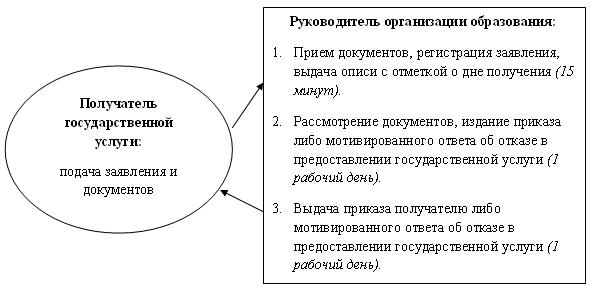 

Утвержден

постановлением акимата

Абайского района

от 7 февраля 2013 года N 04/06 

Регламент оказания государственной услуги

"Прием документов для предоставления бесплатного питания отдельным категориям обучающихся и воспитанников в общеобразовательных школах" 

1. Основные понятия

      1. В настоящем регламенте используются следующие основные понятия:

      1) СФЕ – структурно-функциональные единицы, которые участвуют в процессе оказания государственной услуги – ответственные лица заинтересованных органов, информационные системы и их подсистемы;

      2) получатель государственной услуги – физическое лицо;

      3) уполномоченный орган – государственное учреждение "Отдел образования, физической культуры и спорта Абайского района". 

2. Общие положения

      2. Государственная услуга оказывается государственным учреждением "Отдел образования, физической культуры и спорта Абайского района", расположенного по адресу: Карагандинская область, город Абай, улица Карла Маркса, 43, телефон: 8 (72131) 43769, 42257 www.belim-otdel.kz (далее - уполномоченный орган).



      3. Форма оказываемой государственной услуги: неавтоматизированная.



      4. Государственная услуга оказывается в соответствии с подпунктом 14) пункта 4 статьи 6 Закона Республики Казахстан от 27 июля 2007 года "Об образовании", постановлением Правительства Республики Казахстан от 31 августа 2012 года N 1119 "Об утверждении стандартов государственных услуг, оказываемых Министерством образования и науки Республики Казахстан, местными исполнительными органами в сфере образования и науки".



      5. Результатом завершения оказываемой государственной услуги являются предоставление бесплатного питания отдельным категориям обучающихся и воспитанников в общеобразовательных школах с выдачей справки о предоставлении бесплатного питания в общеобразовательной школе на бумажном носителе, согласно приложению 2 к настоящему регламенту, либо мотивированный ответ об отказе в предоставлении услуги.



      6. Государственная услуга оказывается:

      1) детям из семей, имеющих право на получение государственной адресной социальной помощи;

      2) детям из семей, не получающих государственную адресную социальную помощь, в которых среднедушевой доход ниже величины прожиточного минимума;

      3) детям-сиротам и детям, оставшимся без попечения родителей, проживающим в семьях;

      4) детям из семей, требующих экстренной помощи в результате чрезвычайных ситуаций;

      5) иным категориям обучающихся и воспитанников, определяемым коллегиальным органом управления организации образования. 

3. Требования к порядку оказания государственной услуги

      7. Государственная услуга предоставляется в течение учебного года:

      в рабочие дни в соответствии с установленным графиком работы с 09.00 часов до 18.00 часов, с перерывом на обед, за исключением выходных и праздничных дней.

      Предварительная запись и ускоренное оформление услуги не предусмотрены.

      Полная информация о порядке оказания государственной услуги и образец заявления, согласно приложению 3 к настоящему регламенту, перечень необходимых документов для получения государственной услуги размещается на стендах в фойе общеобразовательных школ, перечень которых указан в приложении 4 к настоящему регламенту, а также на интернет-ресурсах уполномоченного органа www.belim-otdel.kz.



      8. Сроки оказания государственной услуги с момента:

      1) обращения для получения государственной услуги (в течение 5 дней с поступления заявления) составляют 5 рабочих дней;

      2) максимально допустимое время ожидания до получения государственной услуги, оказываемой на месте в день обращения заявителя (при регистрации) - не более 30 минут;

      3) максимально допустимое время обслуживания получателя государственной услуги, оказываемой на месте в день обращения заявителя - не более 30 минут.



      9. Государственная услуга оказывается бесплатно.



      10. Основанием для отказа в предоставлении государственной услуги служит представление получателем государственной услуги неполного пакета документов, указанных в пункте 15 настоящего регламента.



      11. Этапы оказания государственной услуги с момента получения заявления от получателя государственной услуги для получения государственной услуги и до момента выдачи результата государственной услуги:

      1) получатель государственной услуги обращается в организацию образования и подает заявление, предоставляет пакет документов;

      2) ответственный исполнитель организации образования регистрирует документы и представляет на рассмотрение руководству организации образования;

      3) ответственный исполнитель оформляет результат оказания государственной услуги, подготавливает справку либо мотивированный ответ об отказе и выдает получателю государственной услуги.



      12. Минимальное количество лиц, осуществляющих прием документов для оказания государственной услуги в организации образования составляет один сотрудник. 

4. Описание порядка действия (взаимодействия) в процессе оказания государственной услуги

      13. Государственная услуга оказывается в зданиях общеобразовательных школ, находящихся в ведении местных исполнительных органов Абайского района, где предусмотрены условия для обслуживания получателей государственной услуги, в том числе для лиц с ограниченными физическими возможностями.



      14. Документы, указанные в пункте 15 настоящего регламента сдаются в кабинет ответственного за оказание данной услуги работника общеобразовательной школы.



      15. Для получения государственной услуги получателю государственной услуги необходимо представить в общеобразовательную школу следующие документы:

      1) справку, подтверждающую принадлежность получателя государственной услуги (семьи) к потребителям государственной адресной социальной помощи, предоставляемую местными исполнительными органами для категории лиц, указанных в подпункте 1) пункта 6 настоящего регламента;

      2) сведения о полученных доходах (заработная плата работающих родителей или лиц их заменяющих, доходы от предпринимательской и других видов деятельности, доходы в виде алиментов на детей и других иждивенцев для категории лиц, указанных в подпункте 2) пункта 6 настоящего регламента;

      3) решение уполномоченного органа об утверждении опеки (попечительства), патронатного воспитания для детей-сирот и детей, оставшихся без попечения родителей, воспитывающихся в семьях для категории лиц, указанных в подпункте 3) пункта 6 настоящего регламента;

      4) указанные категории в подпунктах 4) и 5) пункта 6 настоящего регламента определяются коллегиальным органом на основании обследования материально-бытового положения семьи. При необходимости коллегиальный орган для указанных категорий в праве запрашивать необходимые документы для принятия решения об оказании финансовой и материальной помощи.



      16. При сдаче всех документов для получения государственной услуги получателю государственной услуги выдается расписка в получении необходимых документов, с указанием номера и даты приема заявления, фамилии, имени, отчества ответственного работника общеобразовательной школы, выдавшего расписку с указанием даты получения услуги.



      17. Доставка результата государственной услуги получателю государственной услуги осуществляется при личном обращении получателя государственной услуги или его представителя (при наличии официально заверенного соответствующего документа) по истечению 5 рабочих дней с момента поступления заявления.



      18. В процессе оказания государственной услуги участвуют следующие структурно-функциональные единицы (далее - СФЕ):

      1) руководитель организации образования;

      2) ответственный исполнитель организации образования.



      19. Текстовое табличное описание последовательности и взаимодействие административных действий каждой СФЕ с указанием срока выполнения каждого административного действия приведено в приложении 5 к настоящему регламенту.



      20. Схема, отражающая взаимосвязь между логической последовательностью административных действий в процессе оказания государственной услуги и СФЕ, приведена в приложении 6 к настоящему регламенту. 

5. Ответственность должностных лиц, оказывающих государственные услуги

      21. Ответственным лицом за оказание государственной услуги является руководитель уполномоченного органа и руководитель организации образования (далее - должностные лица).

      Должностные лица несут ответственность за качество и реализацию оказания государственной услуги в установленные сроки в соответствии с законодательством Республики Казахстан.

Приложение 1

к регламенту оказания

государственной услуги

"Прием документов для

предоставления бесплатного

питания отдельным категориям

обучающихся и воспитанников

в общеобразовательных школах" 

Контактные данные организаций образования по оказанию государственной услуги "Прием документов для предоставления бесплатного питания отдельным категориям обучающихся и воспитанников в общеобразовательных школах"

Приложение 2

к регламенту оказания

государственной услуги

"Прием документов для предоставления бесплатного

питания отдельным категориям

обучающихся и воспитанников

в общеобразовательных школах" 

Образец справки о предоставлении бесплатного питания отдельным категориям обучающихся и воспитанников в общеобразовательных школах      Дана _________________________________ в том, что он/она

включен (-а) в список

      (Ф.И.О.) обучающихся и воспитанников, обеспечивающихся

бесплатным питанием в 20 __ - 20 __ учебном году.      М.П.                           Дата, подпись директора школы

Приложение 3

к регламенту оказания

государственной услуги

"Прием документов для предоставления бесплатного

питания отдельным категориям

обучающихся и воспитанников

в общеобразовательных школах" 

Образец заявления

для предоставления бесплатного питания отдельным категориям обучающихся и воспитанников в общеобразовательных школах                            Директору школы N _______________________

                                                (наименование школы) 

                             ________________________________________

                             _________ района, _________ области)

                             ________________________________________

                                    (Ф.И.О. директора)

                            от гр. __________________________________

                                    (Ф.И.О. заявителя)

                             проживающего (-ей) по адресу:

                             ________________________________________

                                    (наименование населенного пункта,

                             адрес места проживания, телефон)

                              _______________________________________ 

Заявление      Прошу Вас включить моего несовершеннолетнего ребенка (Ф.И.О., дата рождения), обучающегося в (указать N и литер класса), в список обучающихся и воспитанников, обеспечивающихся бесплатным питанием на (указать учебный год).Дата, подпись

Приложение 4

к регламенту оказания

государственной услуги

"Прием документов для

предоставления бесплатного

питания отдельным категориям

обучающихся и воспитанников

в общеобразовательных школах" 

Образец расписки о получении документов у потребителя      Школа ___________________________ (указать N или наименование школы)_______________________________________________________________

         (наименование населенного пункта, района, города и области)Расписка в приеме документов N _________Получены от _____________________________ следующие документы:

      (Ф.И.О. потребителя)

      1. Заявление



      2. Справка, подтверждающая принадлежность заявителя (семьи) к получателям государственной адресной социальной помощи, предоставляемая местными исполнительными органами для категории лиц.



      3. Сведения о полученных доходах (заработная плата работающих родителей или лиц их заменяющих, доходы от предпринимательской и других видов деятельности, доходы в виде алиментов на детей и других иждивенцев.



      4. Решение уполномоченного органа об утверждении опеки (попечительства), патронатного воспитания для детей-сирот и детей, оставшихся без попечения родителей, воспитывающихся в семьях.



      5. Акт обследования материально-жилищных условий.



      6. Другие _______________________________________________________________________________________________________________________________________________________________________________________________________________Принял _____________

(подпись)

"____"_____________ 20 __ г.

Приложение 5

к регламенту оказания

государственной услуги

"Прием документов для

предоставления бесплатного

питания отдельным категориям

обучающихся и воспитанников

в общеобразовательных школах" 

Текстовое табличное описание последовательности и взаимодействия административных действий (процедур) каждой СФЕ с указанием срока выполнения каждого административного действия (процедуры)

      Таблица 1. Описание действий СФЕ

      Таблица 2. Варианты использования. Основной процесс

      Таблица 3. Варианты использования. Альтернативный процесс

Приложение 6

к регламенту оказания

государственной услуги

"Прием документов для

предоставления бесплатного

питания отдельным категориям

обучающихся и воспитанников

в общеобразовательных школах 

Схема отражающая взаимосвязь между логической последовательностью административных действий в процессе оказания государственной услуги и СФЕ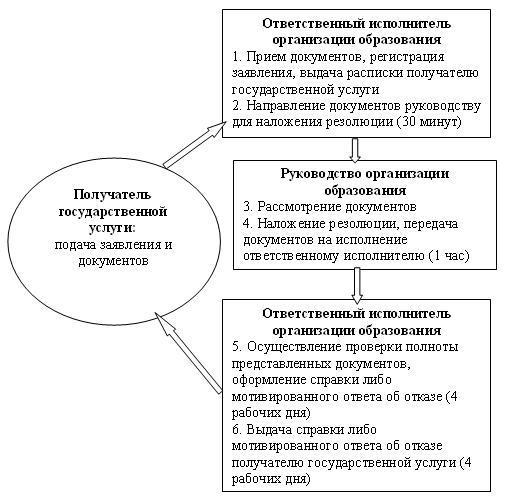 
					© 2012. РГП на ПХВ «Институт законодательства и правовой информации Республики Казахстан» Министерства юстиции Республики Казахстан
				NНаименование организаций образования, осуществляющих функции по оказанию государственной услуги в области образованияЮридический адрес организации образованияГрафик работыКонтактный телефонЭлектронный адрес1Коммунальное государственное учреждение "Комплекс детский сад - школа "Таңшолпан" отдела образования, физической культуры и спорта Абайского района"100101, Карагандинская область, Абайский район, улица Калинина, 37Ежедневно с 08.00 часов до 17.00 часов, за исключением выходных и праздничных дней, с перерывом на обед с 13.00 часов до 14.30 часов8 (72131) 40190tansholpan@mail.ru2Коммунальное государственное учреждение "Комплекс детский сад - школа "Жұлдыз" села Жартас Абайского района Карагандинской области" отдела образования, физической культуры и спорта Абайского района"100107, Карагандинская область, Абайский район, село Жартас, улица ШкольнаяЕжедневно с 08.00 часов до 17.00 часов, за исключением выходных и праздничных дней, с перерывом на обед с 13.00 часов до 14.30 часов8 (72131) 91387zsschool@rambler.ru3Коммунальное государственное учреждение "Комплекс детский сад - школа "Мерей" села Юбилейное Абайского района Карагандинской области" отдела образования, физической культуры и спорта Абайского района"100117, Карагандинская область, Абайский район, село Юбилейное, улица МичуринаЕжедневно с 08.00 часов до 17.00 часов, за исключением выходных и праздничных дней, с перерывом на обед с 13.00 часов до 14.30 часов8 (72153) 58119ilscool@rambler.ru4Коммунальное государственное учреждение "Комплекс детский сад - школа N 9" отдела образования, физической культуры и спорта Абайского района"100118, Карагандинская область, Абайский район, поселок Южный, улица Абая, 23Ежедневно с 08.00 часов до 17.00 часов, за исключением выходных и праздничных дней, с перерывом на обед с 13.00 часов до 14.30 часов8 (72153) 56174kompleks_9@mail.ru5Коммунальное государственное учреждение "Есенгельдинская средняя общеобразовательная школа села Есенгельды Абайского района Карагандинской области" отдела образования, физической культуры и спорта Абайского района"100106, Карагандинская область, Абайский район, село ЕсенгелдыЕжедневно с 08.00 часов до 17.00 часов, за исключением выходных и праздничных дней, с перерывом на обед с 13.00 часов до 14.30 часов8 (72159) 62019esen@mail.kz6Коммунальное государственное учреждение "Жаманжольская основная общеобразовательная школа села Жаманжол Кулаайгырского сельского округа Абайского района Карагандинской области" отдела образования, физической культуры и спорта Абайского района"100112, Карагандинская область, Абайский район, Кулаайгырский сельский округ, село ЖаманжолЕжедневно с 08.00 часов до 17.00 часов, за исключением выходных и праздничных дней, с перерывом на обед с 13.00 часов до 14.30 часов8 (72131) 340417zzolabay@mail.ru7Коммунальное государственное учреждение "Самарская средняя общеобразовательная школа села Самарка Абайского района Карагандинской области" отдела образования, физической культуры и спорта Абайского района"100114, Карагандинская область, Абайский район, село СамаркаЕжедневно с 08.00 часов до 17.00 часов, за исключением выходных и праздничных дней, с перерывом на обед с 13.00 часов до 14.30 часов8 (72153) 54211samarka-shkola@mail.ru8Коммунальное государственное учреждение "Топарская средняя общеобразовательная школа села Кулаайгыр Абайского района Карагандинской области" отдела образования, физической культуры и спорта Абайского района"100112, Карагандинская область, Абайский район, село Кулаайгыр, улица Мира, 1 аЕжедневно с 08.00 часов до 17.00 часов, за исключением выходных и праздничных дней, с перерывом на обед с 13.00 часов до 14.30 часов8 (72153) 57121toparskayasosh@mail.ru9Коммунальное государственное учреждение "Комплекс детский сад - школа "Қуаныш" отдела образования, физической культуры и спорта Абайского района"100110, Карагандинская область, Абайский район, поселок Карабас, улица Кирова, 20 аЕжедневно с 08.00 часов до 17.00 часов, за исключением выходных и праздничных дней, с перерывом на обед с 13.00 часов до 14.30 часов8 (72131) 45619komplekskuanysch@mail.ru10Коммунальное государственное учреждение "Комплекс детский сад - школа "Ақбота" отдела образования, физической культуры и спорта Абайского района"100111, Карагандинская область, Абайский район, село КоксунЕжедневно с 08.00 часов до 17.00 часов, за исключением выходных и праздничных дней, с перерывом на обед с 13.00 часов до 14.30 часов8 (72153) 52674akbota2005@mail.ru11Коммунальное государственное учреждение "Комплекс детский сад – школа "Ақбұлақ" отдела образования, физической культуры и спорта Абайского района"100108, Карагандинская область, Абайский район, поселок ЖартасЕжедневно с 08.00 часов до 17.00 часов, за исключением выходных и праздничных дней, с перерывом на обед с 13.00 часов до 14.30 часов8 (72153) 40186akbulakab@mail.ru12Коммунальное государственное учреждение "Комплекс детский сад школа "Айгөлек" отдела образования, физической культуры и спорта Абайского района"100115, Карагандинская область, Абайский район, село Сарепта, улица Дзержинского, 10Ежедневно с 08.00 часов до 17.00 часов, за исключением выходных и праздничных дней, с перерывом на обед с 13.00 часов до 14.30 часов8 (7213) 55363aigolekab@mail.ru13Коммунальное государственное учреждение "Средняя общеобразовательная школа N 4 поселка Вольный Абайского района Карагандинской области" отдела образования, физической культуры и спорта Абайского района"100102, Карагандинская область, Абайский район, поселок Вольный, улица Труда, 14Ежедневно с 08.00 часов до 17.00 часов, за исключением выходных и праздничных дней, с перерывом на обед с 13.00 часов до 14.30 часов8 (72131) 92117mektep4@mail.ru14Коммунальное государственное учреждение "Основная общеобразовательная школа N 8 поселка Кызыл Абайского района Карагандинской области" отдела образования, физической культуры и спорта Абайского района"100100, Карагандинская область, Абайский район, поселок Кызыл, улица Молина, 8Ежедневно с 08.00 часов до 17.00 часов, за исключением выходных и праздничных дней, с перерывом на обед с 13.00 часов до 14.30 часов8 (72131) 340746osh8_kzyl@mail.ru15Коммунальное государственное учреждение "Караганская основная общеобразовательная школа поселка Новый Караган Абайского района Карагандинской области" отдела образования, физической культуры и спорта Абайского района"100100, Карагандинская область, Абайский район, поселок Новый Караган, улица Сахалинская, 4Ежедневно с 08.00 часов до 17.00 часов, за исключением выходных и праздничных дней, с перерывом на обед с 13.00 часов до 14.30 часов8 (72131) 340133karagan99@mail.kz16Коммунальное государственное учреждение "Курминская средняя общеобразовательная школа села Курминское Абайского района Карагандинской области" отдела образования, физической культуры и спорта Абайского района"100113, Карагандинская область, Абайский район, село Курминское, улица 50 лет Казахстан, 33Ежедневно с 08.00 часов до 17.00 часов, за исключением выходных и праздничных дней, с перерывом на обед с 13.00 часов до 14.30 часов8 (7215) 350516kyrminka@mail.ru17Коммунальное государственное учреждение "Койбасская основная общеобразовательная школа села Койбас Дзержинского сельского округа Абайского района Карагандинской области" отдела образования, физической культуры и спорта Абайского района"100115, Карагандинская область, Абайский район, Дзержинский сельский округ, село КойбасЕжедневно с 08.00 часов до 17.00 часов, за исключением выходных и праздничных дней, с перерывом на обед с 13.00 часов до 14.30 часов8 (72153) 340105koibasabay@mail.ru18Коммунальное государственное учреждение "Средняя общеобразовательная школа имени Бауыржана Момышулы поселка Топар Абайского района Карагандинской области" отдела образования, физической культуры и спорта Абайского района"100116, Карагандинская область, Абайский район, поселок Топар, улица Казыбек биЕжедневно с 08.00 часов до 17.00 часов, за исключением выходных и праздничных дней, с перерывом на обед с 13.00 часов до 14.30 часов8 (72153) 31501momisch_16@mail.ru19Коммунальное государственное учреждение "Школа гимназия N 5 имени Абая Кунанбаева" отдела образования, физической культуры и спорта Абайского района"100101, Карагандинская область, Абайский район, город Абай, улица Карла Маркса, 45Ежедневно с 08.00 часов до 17.00 часов, за исключением выходных и праздничных дней, с перерывом на обед с 13.00 часов до 14.30 часов8 (72131) 40982mektep5abai@mail.kz20Коммунальное государственное учреждение "Дзержинская средняя общеобразовательная школа села Сарепта Абайского района Карагандинской области" отдела образования, физической культуры и спорта Абайского района"Карагандинская область, Абайский район, село СарептаЕжедневно с 08.00 часов до 17.00 часов, за исключением выходных и праздничных дней, с перерывом на обед с 13.00 часов до 14.30 часов8 (72131) 355388sarepta@mail.kz21Коммунальное государственное учреждение "Акбастауская средняя общеобразовательная школа села Акбастау Абайского района Карагандинской области" отдела образования, физической культуры и спорта Абайского района";100101, Карагандинская область, Абайский район, село Акбастау, улица ШкольнаяЕжедневно с 08.00 часов до 17.00 часов, за исключением выходных и праздничных дней, с перерывом на обед с 13.00 часов до 14.30 часов8 (72132) 31146acbsc@mail.ru22Коммунальное государственное учреждение "Средняя общеобразовательная школа N 12 Абайского района Карагандинской области" отдела образования, физической культуры и спорта Абайского района100100, Карагандинская область, Абайский район, улица Школьная, 12Ежедневно с 08.00 часов до 17.00 часов, за исключением выходных и праздничных дней, с перерывом на обед с 13.00 часов до 14.30 часов8 (72131) 42527school12abay@mail.ru23Коммунальное государственное учреждение "Мичуринская основная общеобразовательная школа села Агрогородок Абайского района Карагандинской области" отдела образования, физической культуры и спорта Абайского района"100104, Карагандинская область, Абайский район, село Агрогородок, квартал ШкольныйЕжедневно с 08.00 часов до 17.00 часов, за исключением выходных и праздничных дней, с перерывом на обед с 13.00 часов до 14.30 часов8 (72131) 90234michurinka@mail.ru24Коммунальное государственное учреждение "Средняя общеобразовательная школа N 1 Абайского района Карагандинской области" отдела образования, физической культуры и спорта Абайского района"100100, Карагандинская область, Абайский район, улица Гагарина, 1Ежедневно с 08.00 часов до 17.00 часов, за исключением выходных и праздничных дней, с перерывом на обед с 13.00 часов до 14.30 часов8 (72131) 42526abschool1@mail.ru25Коммунальное государственное учреждение "Школа-лицей N 14" отдела образования, физической культуры и спорта Абайского района"100100, Карагандинская область, Абайский район, улица Карла Маркса 35 аЕжедневно с 08.00 часов до 17.00 часов, за исключением выходных и праздничных дней, с перерывом на обед с 13.00 часов до 14.30 часов8 (72131) 42282scool14abay@mail.ru26Коммунальное государственное учреждение "Шерубай – Нуринская основная общеобразовательная школа поселка Шерубай – Нура Абайского района Карагандинской области" отдела образования, физической культуры и спорта Абайского района"100118, Карагандинская область, Абайский район, поселок ЮжныйЕжедневно с 08.00 часов до 17.00 часов, за исключением выходных и праздничных дней, с перерывом на обед с 13.00 часов до 14.30 часов8 (72131) 340409sherubai@mail.ru27Коммунальное государственное учреждение "Школа-гимназия имени Абая" поселка Топар Абайского района Карагандинской области" отдела образования, физической культуры и спорта Абайского района"100116, Карагандинская область, Абайский район, поселок Топар, улица Н. Абдирова, 11Ежедневно с 08.00 часов до 17.00 часов, за исключением выходных и праздничных дней, с перерывом на обед с 13.00 часов до 14.30 часов8 (72153) 32097schkola_gimnaziya_topar@mail.ru28Коммунальное государственное учреждение "Школа-гимназия N 10" отдела образования, физической культуры и спорта Абайского района"100100, Карагандинская область, Абайский район, 2 микрорайон, 35 аЕжедневно с 08.00 часов до 17.00 часов, за исключением выходных и праздничных дней, с перерывом на обед с 13.00 часов до 14.30 часов8 (72131) 42834school_10fdfi@mail.ru29Коммунальное государственное учреждение "Коксунская средняя общеобразовательная школа села Коксун Абайского района Карагандинской области" отдела образования, физической культуры и спорта Абайского района100111, Карагандинская область, Абайский район, село КоксунЕжедневно с 08.00 часов до 17.00 часов, за исключением выходных и праздничных дней, с перерывом на обед с 13.00 часов до 14.30 часов8 (72153) 52462koksush@mail.ru30Коммунальное государственное учреждение "Средняя общеобразовательная школа N 15 поселка Карабас Абайского района Карагандинской области" отдела образования, физической культуры и спорта Абайского района"100110, Карагандинская область, Абайский район, поселок Карабас, улица Мира, 1 АЕжедневно с 08.00 часов до 17.00 часов, за исключением выходных и праздничных дней, с перерывом на обед с 13.00 часов до 14.30 часов8 (72131) 45474shkola_15@mail.ru31Коммунальное государственное учреждение "Кояндинская основная общеобразовательная школа села Коянды Дзержинского сельского округа Абайского района Карагандинской области" отдела образования, физической культуры и спорта Абайского района100115, Карагандинская область, Абайский район, Дзержинский сельский округ, село КояндыЕжедневно с 08.00 часов до 17.00 часов, за исключением выходных и праздничных дней, с перерывом на обед с 13.00 часов до 14.30 часов8 (72153) 40116koyandinskaya@mail.ru32Коммунальное государственное учреждение "Средняя общеобразовательная школа имени П. Корниенко поселка Топар Абайского района Карагандинской области" отдела образования, физической культуры и спорта Абайского района"100116, Карагандинская область, Абайский район, поселок Топар, улица Сары-Арка, 11Ежедневно с 08.00 часов до 17.00 часов, за исключением выходных и праздничных дней, с перерывом на обед с 13.00 часов до 14.30 часов8 (72153) 31876cornso@mail.kzДействия основного процесса (хода, потока работ)Действия основного процесса (хода, потока работ)Действия основного процесса (хода, потока работ)Действия основного процесса (хода, потока работ)N действия (хода, потока работ)123Наименование СФЕРуководитель организации образованияРуководитель организации образованияРуководитель организации образованияНаименование действия (процесса, процедуры, операции) и их описаниеПрием документов, регистрация заявленияРассмотрение документовРегистрация приказаФорма завершения (данные, документ, организационно-распорядительное решение)Выдача описи с отметкой о дне получения государственной услугиИздание приказа либо мотивированного ответа об отказе в предоставлении государственной услугиВыдача приказа либо мотивированного ответа об отказе в предоставлении государственной услугиСроки исполнения15 минут1 рабочий день1 рабочий деньГруппа 1 СФЕ

Руководитель организации образованияГруппа 2 СФЕ

Руководитель организации образованияГруппа 3 СФЕ

Руководитель организации образованияДействие N 1 Прием документов, регистрация заявления, выдача описи с отметкой о дне получения государственной услугиДействие N 2 Рассмотрение документовДействие N 3 Регистрация приказаДействие N 3 Издание приказа либо мотивированного ответа об отказе в предоставлении государственной услугиДействие N 4 Выдача приказа либо мотивированного ответа об отказе в предоставлении государственной услугиГруппа 1 СФЕ

Руководитель организации образованияГруппа 2 СФЕ

Руководитель организации образованияГруппа 3

СФЕ Руководитель организации образованияДействие N 1 Прием документов, регистрация заявления, выдача описи с отметкой о дне получения государственной услугиДействие N 2 Рассмотрение документовДействие N 3 Издание мотивированного ответа об отказе в предоставлении государственной услугиДействие N 4 Выдача мотивированного ответа об отказе в предоставлении государственной услугиNНаименование организаций образования, осуществляющих функции по оказанию государственной услуги в области образованияЮридический адрес организации образованияГрафик работыКонтактный телефонЭлектронный адрес1Коммунальное государственное учреждение "Комплекс детский сад - школа "Таңшолпан" отдела образования, физической культуры и спорта Абайского района"100101, Карагандинская область, Абайский район, улица Калинина, 37С 09.00 часов до 18.00 часов, с перерывом на обед, за исключением выходных и праздничных дней8 (72131) 40190tansholpan@mail.ru2Коммунальное государственное учреждение "Комплекс детский сад - школа "Жұлдыз" села Жартас Абайского района Карагандинской области" отдела образования, физической культуры и спорта Абайского района"100107, Карагандинская область, Абайский район, село Жартас, улица ШкольнаяС 09.00 часов до 18.00 часов, с перерывом на обед, за исключением выходных и праздничных дней8 (72131) 91387zsschool@rambler.ru3Коммунальное государственное учреждение "Комплекс детский сад - школа "Мерей" села Юбилейное Абайского района Карагандинской области" отдела образования, физической культуры и спорта Абайского района"100117, Карагандинская область, Абайский район, село Юбилейное, улица МичуринаС 09.00 часов до 18.00 часов, с перерывом на обед, за исключением выходных и праздничных дней8 (72153) 58119ilscool@rambler.ru4Коммунальное государственное учреждение "Комплекс детский сад - школа N 9" отдела образования, физической культуры и спорта Абайского района"100118, Карагандинская область, Абайский район, поселок Южный, улица Абая, 23С 09.00 часов до 18.00 часов, с перерывом на обед, за исключением выходных и праздничных дней8 (72153) 56174kompleks_9@mail.ru5Коммунальное государственное учреждение "Есенгельдинская средняя общеобразовательная школа села Есенгельды Абайского района Карагандинской области" отдела образования, физической культуры и спорта Абайского района"100106, Карагандинская область, Абайский район, село ЕсенгелдыС 09.00 часов до 18.00 часов, с перерывом на обед, за исключением выходных и праздничных дней8 (72159) 62019esen@mail.kz6Коммунальное государственное учреждение "Жаманжольская основная общеобразовательная школа села Жаманжол Кулаайгырского сельского округа Абайского района Карагандинской области" отдела образования, физической культуры и спорта Абайского района"100112, Карагандинская область, Абайский район, Кулаайгырский сельский округ, село ЖаманжолС 09.00 часов до 18.00 часов, с перерывом на обед, за исключением выходных и праздничных дней8 (72131) 340417zzolabay@mail.ru7Коммунальное государственное учреждение "Самарская средняя общеобразовательная школа села Самарка Абайского района Карагандинской области" отдела образования, физической культуры и спорта Абайского района"100114, Карагандинская область, Абайский район, село СамаркаС 09.00 часов до 18.00 часов, с перерывом на обед, за исключением выходных и праздничных дней8 (72153) 54211samarka-shkola@mail.ru8Коммунальное государственное учреждение "Топарская средняя общеобразовательная школа села Кулаайгыр Абайского района Карагандинской области" отдела образования, физической культуры и спорта Абайского района"100112, Карагандинская область, Абайский район, село Кулаайгыр, улица Мира, 1 аС 09.00 часов до 18.00 часов, с перерывом на обед, за исключением выходных и праздничных дней8 (72153) 57121toparskayasosh @mail.ru9Коммунальное государственное учреждение "Комплекс детский сад - школа "Қуаныш" отдела образования, физической культуры и спорта Абайского района"100110, Карагандинская область, Абайский район, поселок Карабас, улица Кирова, 20 аС 09.00 часов до 18.00 часов, с перерывом на обед, за исключением выходных и праздничных дней8(72131) 45619komplekskuanysch@mail.ru10Коммунальное государственное учреждение "Комплекс детский сад - школа "Ақбота" отдела образования, физической культуры и спорта Абайского района"100111, Карагандинская область, Абайский район, село КоксунС 09.00 часов до 18.00 часов, с перерывом на обед, за исключением выходных и праздничных дней8 (72153) 52674akbota2005@mail.ru11Коммунальное государственное учреждение "Комплекс детский сад – школа "Ақбұлақ" отдела образования, физической культуры и спорта Абайского района"100108, Карагандинская область, Абайский район, поселок ЖартасС 09.00 часов до 18.00 часов, с перерывом на обед, за исключением выходных и праздничных дней8 (72153) 40186akbulakab@mail.ru12Коммунальное государственное учреждение "Комплекс детский сад школа "Айгөлек" отдела образования, физической культуры и спорта Абайского района"100115, Карагандинская область, Абайский район, село Сарепта, улица Дзержинского, 10С 09.00 часов до 18.00 часов, с перерывом на обед, за исключением выходных и праздничных дней8 (7213) 55363aigolekab@mail.ru13Коммунальное государственное учреждение "Средняя общеобразовательная школа N 4 поселка Вольный Абайского района Карагандинской области" отдела образования, физической культуры и спорта Абайского района"100102, Карагандинская область, Абайский район, поселок Вольный, улица Труда, 14С 09.00 часов до 18.00 часов, с перерывом на обед, за исключением выходных и праздничных дней8 (72131) 92117mektep4@mail.ru14Коммунальное государственное учреждение "Основная общеобразовательная школа N 8 поселка Кызыл Абайского района Карагандинской области" отдела образования, физической культуры и спорта Абайского района"100100, Карагандинская область, Абайский район, поселок Кызыл, улица Молина, 8С 09.00 часов до 18.00 часов, с перерывом на обед, за исключением выходных и праздничных дней8 (72131) 340746osh8_kzyl@mail.ru15Коммунальное государственное учреждение "Караганская основная общеобразовательная школа поселка Новый Караган Абайского района Карагандинской области" отдела образования, физической культуры и спорта Абайского района"100100, Карагандинская область, Абайский район, поселок Новый Караган, улица Сахалинская, 4С 09.00 часов до 18.00 часов, с перерывом на обед, за исключением выходных и праздничных дней8 (72131) 340133karagan99@mail.kz16Коммунальное государственное учреждение "Курминская средняя общеобразовательная школа села Курминское Абайского района Карагандинской области" отдела образования, физической культуры и спорта Абайского района"100113, Карагандинская область, Абайский район, село Курминское, улица 50 лет Казахстан, 33С 09.00 часов до 18.00 часов, с перерывом на обед, за исключением выходных и праздничных дней8 (7215) 350516kyrminka@mail.ru17Коммунальное государственное учреждение "Койбасская основная общеобразовательная школа села Койбас Дзержинского сельского округа Абайского района Карагандинской области" отдела образования, физической культуры и спорта Абайского района"100115, Карагандинская область, Абайский район, Дзержинский сельский округ, село КойбасС 09.00 часов до 18.00 часов, с перерывом на обед, за исключением выходных и праздничных дней8 (72153) 340105koibasabay@mail.ru18Коммунальное государственное учреждение "Средняя общеобразовательная школа имени Бауыржана Момышулы поселка Топар Абайского района Карагандинской области" отдела образования, физической культуры и спорта Абайского района"100116, Карагандинская область, Абайский район, поселок Топар, улица Казыбек биС 09.00 часов до 18.00 часов, с перерывом на обед, за исключением выходных и праздничных дней8 (72153) 31501momisch_16@mail.ru19Коммунальное государственное учреждение "Школа гимназия N 5 имени Абая Кунанбаева" отдела образования, физической культуры и спорта Абайского района"100101, Карагандинская область, Абайский район, город Абай, улица Карла Маркса, 45С 09.00 часов до 18.00 часов, с перерывом на обед, за исключением выходных и праздничных дней8 (72131) 40982mektep5abai@mail.kz20Коммунальное государственное учреждение "Дзержинская средняя общеобразовательная школа села Сарепта Абайского района Карагандинской области" отдела образования, физической культуры и спорта Абайского района"Карагандинская область, Абайский район, село Сарепта8 (72131) 355388sarepta@mail.kz21Коммунальное государственное учреждение "Акбастауская средняя общеобразовательная школа села Акбастау Абайского района Карагандинской области" отдела образования, физической культуры и спорта Абайского района";100101, Карагандинская область, Абайский район, село Акбастау, улица ШкольнаяС 09.00 часов до 18.00 часов, с перерывом на обед, за исключением выходных и праздничных дней8 (72132) 31146acbsc@mail.ru22Коммунальное государственное учреждение "Средняя общеобразовательная школа N 12 Абайского района Карагандинской области" отдела образования, физической культуры и спорта Абайского района100100, Карагандинская область, Абайский район, улица Школьная, 12С 09.00 часов до 18.00 часов, с перерывом на обед, за исключением выходных и праздничных дней8 (72131) 42527school12abay@mail.ru23Коммунальное государственное учреждение "Мичуринская основная общеобразовательная школа села Агрогородок Абайского района Карагандинской области" отдела образования, физической культуры и спорта Абайского района"100104, Карагандинская область, Абайский район, село Агрогородок, квартал ШкольныйС 09.00 часов до 18.00 часов, с перерывом на обед, за исключением выходных и праздничных дней8 (72131) 90234michurinka@mail.ru24Коммунальное государственное учреждение "Средняя общеобразовательная школа N 1 Абайского района Карагандинской области" отдела образования, физической культуры и спорта Абайского района"100100, Карагандинская область, Абайский район, улица Гагарина, 1С 09.00 часов до 18.00 часов, с перерывом на обед, за исключением выходных и праздничных дней8 (72131) 42526abschool1@mail.ru25Коммунальное государственное учреждение "Школа-лицей N 14" отдела образования, физической культуры и спорта Абайского района"100100, Карагандинская область, Абайский район, улица Карла Карла 35 аС 09.00 часов до 18.00 часов, с перерывом на обед, за исключением выходных и праздничных дней8 (72131) 42282scool14abay@mail.ru26Коммунальное государственное учреждение "Шерубай – Нуринская основная общеобразовательная школа поселка Шерубай – Нура Абайского района Карагандинской области" отдела образования, физической культуры и спорта Абайского района";100118, Карагандинская область, Абайский район, поселок ЮжныйС 09.00 часов до 18.00 часов, с перерывом на обед, за исключением выходных и праздничных дней8 (72131) 340409sherubai@mail.ru27Коммунальное государственное учреждение "Школа-гимназия имени Абая" поселка Топар Абайского района Карагандинской области" отдела образования, физической культуры и спорта Абайского района"100116, Карагандинская область, Абайский район, поселок Топар, улица Н. Абдирова, 11С 09.00 часов до 18.00 часов, с перерывом на обед, за исключением выходных и праздничных дней8 (72153) 32097schkola_gimnaziya_topar@mail.ru28Коммунальное государственное учреждение "Школа-гимназия N 10" отдела образования, физической культуры и спорта Абайского района"100100, Карагандинская область, Абайский район, 2 микрорайон, 35 аС 09.00 часов до 18.00 часов, с перерывом на обед, за исключением выходных и праздничных дней8 (72131) 42834school_10fdfi@mail.ru29Коммунальное государственное учреждение "Коксунская средняя общеобразовательная школа села Коксун Абайского района Карагандинской области" отдела образования, физической культуры и спорта Абайского района100111, Карагандинская область, Абайский район, село КоксунС 09.00 часов до 18.00 часов, с перерывом на обед, за исключением выходных и праздничных дней8 (72153) 52462koksush@mail.ru30Коммунальное государственное учреждение "Средняя общеобразовательная школа N 15 поселка Карабас Абайского района Карагандинской области" отдела образования, физической культуры и спорта Абайского района"100110, Карагандинская область, Абайский район, поселок Карабас, улица Мира, 1 АС 09.00 часов до 18.00 часов, с перерывом на обед, за исключением выходных и праздничных дней8 (72131) 45474shkola_15@mail.ru31Коммунальное государственное учреждение "Кояндинская основная общеобразовательная школа села Коянды Дзержинского сельского округа Абайского района Карагандинской области" отдела образования, физической культуры и спорта Абайского района100115, Карагандинская область, Абайский район, Дзержинский сельский округ, село КояндыС 09.00 часов до 18.00 часов, с перерывом на обед, за исключением выходных и праздничных дней8 (72153) 40116koyandinskaya@mail.ru32Коммунальное государственное учреждение "Средняя общеобразовательная школа имени П. Корниенко поселка Топар Абайского района Карагандинской области" отдела образования, физической культуры и спорта Абайского района"100116, Карагандинская область, Абайский район, поселок Топар, улица Сары-Арка, 11С 09.00 часов до 18.00 часов, с перерывом на обед, за исключением выходных и праздничных дней8 (72153) 31876cornso@mail.kzДействия основного процесса (хода, потока работ)Действия основного процесса (хода, потока работ)Действия основного процесса (хода, потока работ)Действия основного процесса (хода, потока работ)N действия (хода, потока работ)123Наименование СФЕОтветственный исполнитель организации образованияРуководитель организации образованияОтветственный исполнитель организации образованияНаименование действия (процесса, процедуры, операции) и их описаниеПрием документов, регистрация заявления, выдача расписки получателю государственной услуги о приеме документовРассмотрение документовОсуществление проверки полноты документов, оформление справки либо мотивированного ответа об отказеФорма завершения (данные, документ, организационно-распорядительное решение)Направление документов государственной услуги для наложение резолюцииНаложение резолюции, передача документов на исполнение ответственному исполнителюВыдача справки либо мотивированного ответа об отказе в предоставлении государственной услуги получателюСроки исполнения30 минут1 час4 рабочих дняГруппа 1 СФЕ

Ответственный исполнитель организации образованияГруппа 2 СФЕ

Руководство организации образованияГруппа 3

СФЕ Ответственный исполнитель организации образованияДействие N 1 Прием документов, регистрация заявления, выдача расписки получателю государственной услуги о приеме документовДействие N 3 Рассмотрение документовДействие N 5 Осуществление проверки полноты документов, оформление справки либо мотивированного ответа об отказеДействие 2 Направление документов руководству для наложения резолюцииДействие N 4 Наложение резолюции, передача на исполнение ответственному исполнителюДействие N 6 Выдача справки либо мотивированного ответа об отказе получателю государственной услугиГруппа 1 СФЕ

Ответственный исполнитель организации образованияГруппа 2 СФЕ

Руководство организации образованияГруппа 3 СФЕ

Ответственный исполнитель организации образованияДействие N 1 Прием документов, регистрация, выдача расписки получателю государственной услугиДействие 2 Направление документов руководству для наложения резолюцииДействие N 3 Рассмотрение документовДействие N 4 Наложение резолюции, передача документов на исполнение ответственному исполнителюДействие N 5 Осуществление проверки полноты представленных документовДействие N 6 Оформление справки либо мотивированного ответа об отказеДействие N 7 Подписание справки либо мотивированного ответа об отказеДействие N 8 Регистрация и выдача справки либо мотивированного ответа об отказе получателю государственной услуги